附件1广州市NTCE笔试成绩复查受理方式及联系方式市招考办咨询电话：020-83868090。附件22023年下半年全国教师资格考试（笔试）成绩查分登记表 单位名称（盖章）：                   笔试部门   受理方式电 话荔湾区招考办线上受理：扫描二维码填报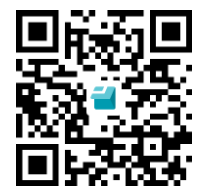 020-81957623越秀区招考办线上受理：扫描二维码填报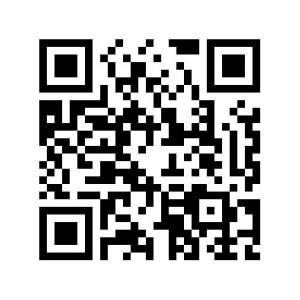 020-87678002海珠区招考中心线上受理：扫描二维码填报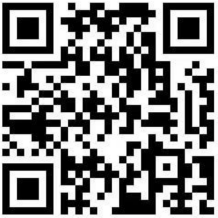 020-84479905天河区招考办线上受理：扫描二维码填报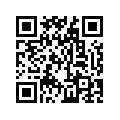 020-82002110白云区招考办线上受理：扫描二维码填报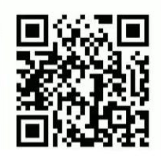 020-86367165黄埔区招考办线上受理：扫描二维码填报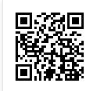 020-82116639番禺区招考办线上受理：扫描二维码填报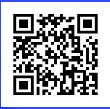 020-84644565花都区招考办线上受理：扫描二维码填报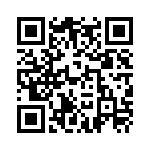 020-36898748南沙区招考办线上受理：扫描二维码填报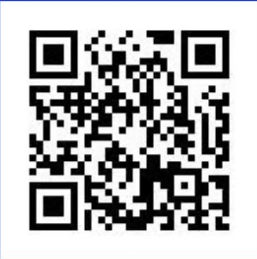 020-39050023增城区招考办线上受理：扫描二维码填报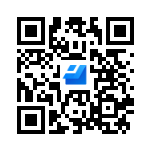 020-82712867从化区招考办线上受理：扫描二维码填报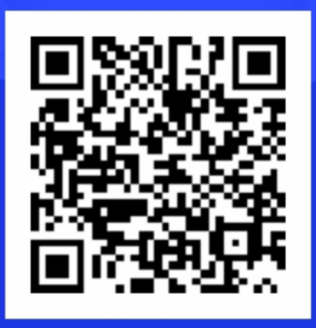 020-87930461序号准考证号姓名身份证号核查科目代码网站查询分数电话日期123456